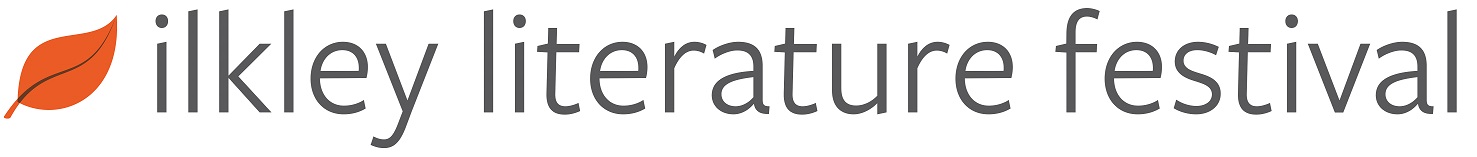 2019 Ilkley Literature Festival Fringe
Application FormHow to ApplyPlease return your completed 2019 Fringe Application Form to:Email: fringe@ilkleylitfest.org.uk Or by post to: Fringe, Ilkley Literature Festival, 9 The Grove, Ilkley, LS29 9LWSubmissions open: 1 April 2019Closing date: 12pm on 30 April 2019All selected performers must attend a mandatory Fringe Briefing in early September 2019.CONTACT DETAILSCONTACT DETAILSCONTACT DETAILSName of Applicant or Group Main Contact Name(if different from above)Main Contact TelephoneLandline:Mobile:Address of Main ContactEmail AddressWebsite (if applicable)Proposed Event TitleBACKGROUND INFORMATIONBACKGROUND INFORMATIONBACKGROUND INFORMATIONWhat is your link to the Yorkshire Region?Have you appeared at Ilkley Literature Festival before?YES or NO   (If YES please give brief details)YES or NO   (If YES please give brief details)Brief History of your group or your CV highlights if an individual.EVENT INFORMATIONEVENT INFORMATIONEVENT INFORMATIONNumber of participantsType of event(e.g. poetry reading, pop-up performance, storytelling etc.)Event descriptionInclude details of what will take place Showcase your workPlease give links here to any examples of your work online (or attach a video or file to this application and give a description of it here)Event length(maximum 1 hour)Will there be any audience participation?YES or NO   If YES please give details YES or NO   If YES please give details Is your event suitable for children or young people?YES or NO   Please give details of any age guidelinesYES or NO   Please give details of any age guidelinesWill your event include music?YES or NO If YES please give details (e.g. live or recorded music, how many musicians, etc.)YES or NO If YES please give details (e.g. live or recorded music, how many musicians, etc.)